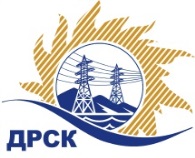 Акционерное Общество«Дальневосточная распределительная сетевая  компания»ПРОТОКОЛ № 555/МТПИР-Рзаседания закупочной комиссии по рассмотрению заявок по открытому запросу предложений на право заключения договора: «Вагон-дом на шасси прицепа»  закупка  1075  раздел 2.2.2.   ГКПЗ 2017СПОСОБ И ПРЕДМЕТ ЗАКУПКИ: Открытый запрос предложений  «Вагон-дом на шасси прицепа» ПРИСУТСТВОВАЛИ:  члены постоянно действующей Закупочной комиссии ОАО «ДРСК»  1-го уровня.ВОПРОСЫ, ВЫНОСИМЫЕ НА РАССМОТРЕНИЕ ЗАКУПОЧНОЙ КОМИССИИ: О  рассмотрении результатов оценки заявок Участников.О признании заявок соответствующими условиям Документации о закупке.О предварительной ранжировке заявок.О проведении переторжкиРЕШИЛИ:ВОПРОС № 1.  О рассмотрении результатов оценки заявок УчастниковПризнать объем полученной информации достаточным для принятия решения.Принять цены, полученные на процедуре вскрытия конвертов с заявками участников открытого запроса предложений.ВОПРОС № 2.  О признании заявок соответствующими условиям Документации о закупкеПризнать заявки ООО  «Группа Компаний Энергоцентр»  (614000, Российская Федерация, Пермский край, Пермь, ул. Монастырская, д. 61 офис (квартира) офис 424), ООО «СОЮЗ» (675000, Российская Федерация, Амурская область, г. Благовещенск, ул. Студенческая, 16), ООО  «Подрядчик» (308000, Российская Федерация, Белгородская область, Белгород г, Гражданский пр-кт, 4 офис (квартира) 28),  ООО  «СПЕЦМАШ» (690002, Российская Федерация, Приморский край, Владивосток, Мыс Кунгасный тер, 5 офис (квартира) 3)  соответствующими условиям Документации о закупке и принять их к дальнейшему рассмотрению.ВОПРОС № 3.  О предварительной ранжировке заявокУтвердить предварительную ранжировку заявок:ВОПРОС № 4.  О проведении переторжкиПровести переторжку;Допустить к участию в переторжке предложения следующих участников: ООО «СОЮЗ» (675000, Российская Федерация, Амурская область, г. Благовещенск, ул. Студенческая, 16), ООО  «Группа Компаний Энергоцентр»  (614000, Российская Федерация, Пермский край, Пермь, ул. Монастырская, д. 61 офис (квартира) офис 424), ООО  «Подрядчик» (308000, Российская Федерация, Белгородская область, Белгород г, Гражданский пр-кт, 4 офис (квартира) 28),  ООО  «СПЕЦМАШ» (690002, Российская Федерация, Приморский край, Владивосток, Мыс Кунгасный тер, 5 офис (квартира) 3);  Определить форму переторжки: заочная;Назначить переторжку на 03.08.2017 в 15:00 час. (благовещенского времени);Место проведения переторжки: Единая электронная торговая площадка (АО «ЕЭТП»), по адресу в сети «Интернет»: https://rushydro.roseltorg.ru;Секретарю Закупочной комиссии уведомить участников, приглашённых к участию в переторжке, о принятом комиссией решении.Исп. Ирдуганова И.Н.Тел. 397-147г. Благовещенск«02 » августа   2017 г.№Наименование участника и его адресЦена заявки на участие в закупке, руб. без НДС1ООО  «Группа Компаний Энергоцентр»  (614000, Российская Федерация, Пермский край, Пермь, ул. Монастырская, д. 61 офис (квартира) офис 424)  1 737 288,14 2ООО «СОЮЗ» (675000, Российская Федерация, Амурская область, г. Благовещенск, ул. Студенческая, 16)  1 483 050,85 3ООО  «Подрядчик» (308000, Российская Федерация, Белгородская область, Белгород г, Гражданский пр-кт, 4 офис (квартира) 28) 1 949 627,12  4ООО  «СПЕЦМАШ» (690002, Российская Федерация, Приморский край, Владивосток, Мыс Кунгасный тер, 5 офис (квартира) 3)2 059 000,00 Место в предварительной ранжировкеНаименование участника и его адресЦена заявки на участие в закупке, руб. без НДСБалл по предпочтительностиСтрана происхождения1 местоООО «СОЮЗ» (675000, Российская Федерация, Амурская область, г. Благовещенск, ул. Студенческая, 16)  1 483 050,85 1,26РФ2 местоООО  «Группа Компаний Энергоцентр»  (614000, Российская Федерация, Пермский край, Пермь, ул. Монастырская, д. 61 офис (квартира) офис 424)  1 737 288,14 0,71РФ3 местоООО  «Подрядчик» (308000, Российская Федерация, Белгородская область, Белгород г, Гражданский пр-кт, 4 офис (квартира) 28) 1 949 627,12  0,24РФ4 местоООО  «СПЕЦМАШ» (690002, Российская Федерация, Приморский край, Владивосток, Мыс Кунгасный тер, 5 офис (квартира) 3)2 059 000,00 0РФСекретарь Закупочной комиссии  1 уровня АО «ДРСК»____________________М.Г. Елисеева